Välkomna till Romfartuna GIF P11/12 poolspel 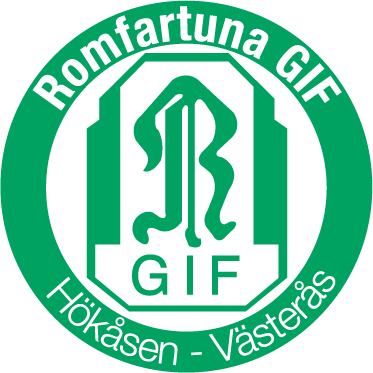 Tid: 	Lördag den 1 februari 09:15– 14:00
Plats:	Kristiansborgshallen, Sångargatan 1, Västerås Spelschema InformationOmklädningsrum och dusch finns. Matcherna spelas 2 x 14 minuter. Då det endast är 45 minuter mellan matcherna så blir det ca 5 minuters uppvärmning på planen. Bra om uppvärmning sker vid sidan om.Vi kommer att ha kiosk öppen med försäljning av korv med bröd, toast, dryck, mm.Kontaktuppgifter:David Albertsson
david.m.albertsson@gmail.com
070– 44 00 567VägbeskrivningKommer ni E18 från Oslo så tar ni avfart 132.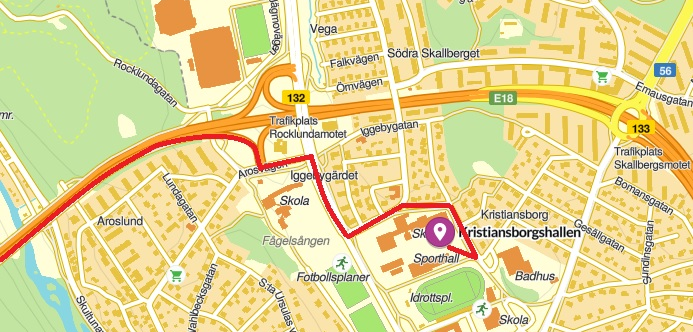 Välkomna lördag 1 februari önskar Romfartuna GIF P11/12!Plan 1Plan 2NivåTidHemmalagBortalagTidHemmalagBortalagP1109:15Romfartuna P11Romfartuna P11Rönnby IBK 109:15Rönnby IBK 2 Rönnby SKP1210:00Arboga 1Skiljebo10:00Arboga 2Romfartuna P12P1110:45Rönnby IBK 2 Rönnby IBK 110:45Rönnby SKRomfartuna P1111:30Paus 15 min11:30Paus 15 minP1211:45SkiljeboRomfartuna P12Romfartuna P1211:45Arboga 2Arboga 1P1112:30Rönnby IBK 1Rönnby SK12:30Rönnby IBK 2 Romfartuna P11P1213:15Arboga 2Skiljebo13:15Romfartuna P12Arboga 1